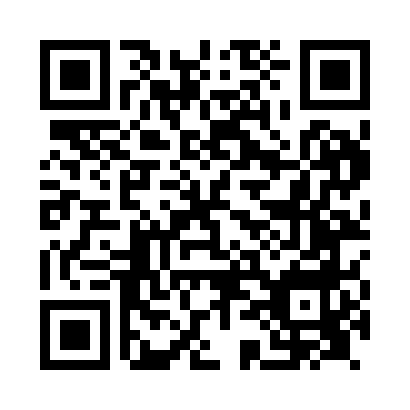 Prayer times for Jemimaville, Highland, UKMon 1 Jul 2024 - Wed 31 Jul 2024High Latitude Method: Angle Based RulePrayer Calculation Method: Islamic Society of North AmericaAsar Calculation Method: HanafiPrayer times provided by https://www.salahtimes.comDateDayFajrSunriseDhuhrAsrMaghribIsha1Mon2:514:221:217:1210:1811:492Tue2:524:231:217:1210:1811:493Wed2:524:241:217:1210:1711:494Thu2:534:251:217:1210:1611:495Fri2:544:261:217:1110:1611:486Sat2:544:281:217:1110:1511:487Sun2:554:291:227:1110:1411:478Mon2:564:301:227:1010:1311:479Tue2:574:321:227:1010:1211:4710Wed2:574:331:227:0910:1011:4611Thu2:584:341:227:0910:0911:4512Fri2:594:361:227:0810:0811:4513Sat3:004:381:227:0810:0711:4414Sun3:014:391:227:0710:0511:4415Mon3:014:411:237:0610:0411:4316Tue3:024:421:237:0610:0211:4217Wed3:034:441:237:0510:0111:4118Thu3:044:461:237:049:5911:4119Fri3:054:481:237:039:5711:4020Sat3:064:491:237:029:5611:3921Sun3:074:511:237:019:5411:3822Mon3:084:531:237:009:5211:3723Tue3:094:551:237:009:5011:3624Wed3:104:571:236:599:4811:3525Thu3:114:591:236:579:4611:3526Fri3:125:011:236:569:4411:3427Sat3:135:031:236:559:4211:3328Sun3:145:051:236:549:4011:3129Mon3:155:071:236:539:3811:3030Tue3:165:091:236:529:3611:2931Wed3:175:111:236:519:3411:28